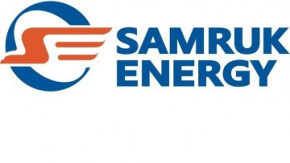 ЕСЕПҚАЗАҚСТАННЫҢ ЭЛЕКТР ЭНЕРГИЯСЫ ЖӘНЕ КӨМІР НАРЫҒЫН ТАЛДАУ 2020 ЖЫЛҒЫ ҚАҢТАР-МАУСЫМ«НАРЫҚТЫ ДАМЫТУ» ДЕПАРТАМЕНТІТамыз, 2020 ж.I-БӨЛІМҚазақстан БЭЖ-індеэлектрэнергиясынөндіруЖүйелік оператордың деректері бойынша, ҚР электр станциялары 2020жылғы қаңтар-маусым айларында53 502,6 млн. кВтсағ электр энергиясын өндірді, бұл 2019жылғы осы кезеңге қарағанда 3,3%-ға жоғары. Электр энергиясын өндіру өсімі Қазақстан БЭЖ-інің бәрі аймағында байқалады.млн. кВтсағҚР облыстары бойынша электр энергиясын өндіру2020 жылғы қаңтар-маусымайларында 2019 жылғы ұқсас кезеңмен салыстырғандаҚостанай, Қызылордажәне Түркістан облысында электр энергиясын өндіру елеулі артты (өсімі 20% және одан жоғары). Сонымен қатар,Шығыс Қазақстан жәнеЖамбыл  облысында электр энергиясын өндірудің азаюы байқалды.млн. кВтсағ		Байланысқан электр энергиясын өндіру2020 жылғы қаңтар-маусымайларында генерацияға тәуелді электр энергиясын өндіру 22,5млрд. кВтс құрады, бұл 2019 жылғы қаңтар-маусымайларымен бірдей (22,8млрд. кВтс).Сонымен бірге, 2019 жылғы қаңтар-маусымайларымен салыстырғанда, байланысқан электр энергиясын өндіру үлесі болмашы өсті және Қазақстандағы жалпы электр энергиясын өндіру көлемінің 49,6% -ын құрады.млн. кВтсағ «Самұрық-Энерго» АҚ энергия өндіруші ұйымдарының 2020 жылғы қаңтар-маусымайларында электр энергиясын өндіру көлемі 12 225,7млрд. кВтсағ-т немесе 2019 жылғы ұқсас кезеңнің көрсеткіштерімен салыстырғанда 5,2%-ды құрады.млн. кВтсағҚазақстан БЭЖ-індеэлектрэнергиясынтұтынуАймақтар мен облыстар бойынша электр энергиясын тұтынуЖүйелік оператордың деректері бойынша 2020жылғы қаңтар-маусымайларында2019 жылының көрсеткіштерімен салыстырғанда, барлық республика бойынша электр энергиясын тұтыну динамикасында 2-ға өсу байқалады. Осылайша, республиканың солтүстікаймағында 2 %-ға, батыс аймағындаоңтүстік аймағында 4%-ға, ал оңтүстік аймағында 2%-ға төмендеді.млн. кВтсағ2020 жылғы қаңтар-маусым айларында өнеркәсіп жұмысының қорытындылары(ҚР ҰЭМ Статистика комитетінің жедел ақпараты)2020 жылғы қаңтар-маусымайларында 2019қаңтар-мусымайлармен салыстырғанда өнеркәсіптік өндірістің индексі 103,1%-ды құрады. Өндіріс көлемінің өсуіҚазақстан Республикасының 14 аймағында, ал азаюыҚызылорда,Ақтобе және Манғыстау облыстарында. Өнеркәсіптік өнім көлемдерінің өңірлер бойынша өзгеруі алдыңғы жылғы тиісті кезеңге қарағанда %-бен көрсетілген Солтүстік Қазақстан облысында уран кендері өндірісі өскені белгіленді, тазартылмаған рапс майы, өңделген сүт, сары май және ұн өндірісі жоғарылады (111,4%).Қостанай облысында теміркенді қойыртпаларының өндірісі өсті, ұн, болаттан жасалған илектелген шыбықшалар мен өзектер, Доре қорытпасындағы алтын, жеңіл және жүк автомобильдер өндірісі жоғарылады 109,1%).Нұр-Сұлтан қаласында ұн, алкогольсіз сусындар, тазартылған алтын және дизельді локомотивтер өндірісі жоғарылады (107,9%).Атырау облысында шикі мұнай өндірісі көлемінің жоғарлауы есебінен өнеркәсіптік өндірістің индексі 107,1%-ды құрады.Ақмола облысында мыс және құрамында алтыны бар қойыртпаларының өндірісі жоғарылады, ұн, портландцемент, Доре қорытпасындағы алтын, өңделмеген алтын және тракторлар өндірісі өсті (106%).Түркістан облысында өңделген мақта, мұнай битумдар, тауарлық бетон және бөлуші қораптар мен бөліп тұратын күштік қалқандар өндірісі өскені байқалды (105,2%).Алматы облысында кондитерлік өнімдер мен шоколад, алкогольсіз сусындар, темекі, дәрі-дәрмектер және аспапты қалқандар және монтаждау панельдері өндірісі өсті (105,1%).Батыс Қазақстан облысында газ конденсаты өндірісі жоғарлауы есебінен өнеркәсіптік өндірістің индексі 104,6%-ды құрады.Қарағанды облысында мыс және мырыш қойыртпаларының өндірісі өскені белгіленді, жазық илек, тазартылған алтын, таза емес және тазартылған мыс өндірісі жоғарылады (103,5%).Жамбыл облысында құрамында алтыны бар кендері және фосфатты шикізат өндірісі жоғарылады, ортофосфор қышқылы және фосфорлы тыңайтқыштар өндірісі өсті (101,5%).Алматы қаласында сыра, дәрі-дәрмектер, қара металлдан жасалған консерві банкалары және алюминийден жасалған өзге де металл бұйымдар өндірісі өсті (100,7%).Павлодар облысында мыс қойыртпаларының өндірісі өсті, темір жол локомотивтерінің, моторлы трамвай вагондары мен жылжымалы құрамның бөліктері өндірісі жоғарылады (100,6%).Шығыс Қазақстан облысында құрамында алтыны бар қойыртпаларының өндірісі өскені белгіленді, жеңіл және жүк автомобильдер өндірісі өсті (100,4%).Шымкент қаласында тазартылған күнбағыс майы, бензин, сұйытылған пропан мен бутан, дәрі-дәрмектер және легірленбеген болат өндірісі жоғарылады (100,2%).Ақтөбе облысында шикі мұнай өндірісінің төмендеуі есебінен өнеркәсіптік өндірістің индексі 98,9%-ды құрады.Маңғыстау облысында шикі мұнай өндірісінің төмендеуі есебінен өнеркәсіптік өндірістің индексі 97,7%-ды құрады.Қызылорда облысында шикі мұнай өндірісінің төмендеуі есебінен өнеркәсіптік өндірістің индексі 90,7%-ды құрады.(Дереккөз: www.stat.gov.kz)Қазақстанның ірі тұтынушыларының электрді тұтынуы2020 жылғы қаңтар-маусымайларында 2019 қаңтар-маусымайларымен салыстырғанда электрді тұтынуы 2-ғатөмендеді. млн. кВтсағКөмір«Самұрық-Энерго» АҚ-ның көмір өндіруі2020 жылғы қаңтар-маусымайларында«Богатырь Көмір» ЖШС22 083 мың тонна көмірді өндірді, бұл 2019 жылғы сәйкес кезеңге қарағанда (21 025 мың тонна) 5%-ға жоғары. «Самұрық-Энерго» АҚ-ның көмірді сатуы2020 жылғы қаңтар-маусымайларында 22 108 мың тонна көмір сатылды, о.і.: - ҚР-ның ішкі нарығына16 870 мың тонна, бұл 2019 жылғы сәйкес кезеңге қарағанда (15 818 мың тонна)6,6% %-ға аз;- экспортқа (РФ) – 5 239 мың тонна, бұл 2019 жылғы сәйкес кезеңге қарағанда (5 057 мың тонна)3,6% ға артық.мың тонна2020 жылдың қаңтар-маусымайларында көрсеткіштері мен 2019жылы қаңтар-маусым айларына қарағанда, Қоғамда көмірдің сатылуының 5,9%-артығыбайқалады. Жаңартылатын энергия көздеріЖЭК-ін пайдалану бойынша объектілердің (КЭС, ЖЭС, БГҚ жәнешагын СЭС) 2020 жылғы қаңтар-маусымайлары үшін электр энергиясын өндіру көлемі 1 470млн. кВтсағ-ты немесе 2019 жылы көрсеткіштермен(826,4 млн. кВтсағ) салыстырғанда 77,9%-дық өсімді құрайды.млн. кВтсағ2020 жылғы қаңтар-маусымайларында ЖЭС, КЭС объектілерінің электр энергиясын өндіруі өскені байқалды. млн. кВтсағ«Самұрық-Энерго» АҚ ЖЭК объектілерінің 2020 жылы қаңтар-маусымайларында электр энергиясын өндіру электр энергиясының ЖЭК объектілерінің өндіретін жалпы көлемінің 170,4 млн. кВтсағ немесе 11,6%-ды құрайды, бұл 2019 жылы кезеңімен салыстырғанда 4% - ға жоғары (2019 жылықаңтар-маусымайлары үшін Қоғам ЖЭК-тің өндірісі – 163,8млн. кВтсағ, Қоғамның ЖЭК үлесі – 19,8%). Қоғамның 2020ж. «таза» электр энергиясын өндірудегі (ірі, шағын СЭС, ЖЭС, КЭС) үлесі 2019 жылықаңтар-маусымайларында (1 487,9 млн. кВтсағ) салыстырғанда 3% -ға азайтті (1 444,3 млн. кВтсағ).млн. кВтсағ«ЭҚРҚО» АҚ электр энергиясының орталықтандырылған сауда-саттықтары(2020 жылы «ЭҚРҚО» АҚ ақпаратұсынылған жоқ)Электр энергиясын экспорттау-импорттау2020 жылы қаңтар-маусымайларында ҚР-ның электр энегиясын экспорттау мен импорттаудың негізгі бағыты РФ болды (РФ-ға экспорт – 489,7 млн. кВтсағ, РФ-тан импорт –544,7 млн. кВтсағ). Электр энергиясын өндіру мен тұтынуды теңгерімдеу мақсатында «KEGOC» - 460,5 млн. кВтсағ-ты экспорттады. Есептік кезеңде 420,8 млн. кВтсағ көлеміндегі РФ-тан электр энергиясының импорттау электр энергиясын өндіру мен тұтынуды теңгерімдеу мақсатында жүзеге асырылады.млн. кВтсағ	II-БӨЛІМЕуразия экономикалық кеңесінің Ортақ электрэнергетикалық нарығын қалыптастыру мәртебесіЕуразиялық экономикалық одақтың ортақ электр энергетикалық нарығын Армения, Белоруссия, Қазақстан, Қырғызстан және Ресейдің электр энергияларының ұлттық нарықтарын ықпалдастыру жолымен қалыптастыру жоспарланып отыр. ЕАЭО-ға мүше мемлекеттер алдымен осы елдердің ішкі тұтынушыларын электр энергиясымен қамтамасыз етуді басымдыққа ала  отырып, электр энергетикалық жүйелердің қатарлас жұмысы негізінде Одақтың ортақ электр энергетикалық нарығын кезең-кезеңмен қалыптастыруды жүргізуде.Бұл ретте электр энергиясын өндірушілер мен тұтынушылардың, сондай-ақ ЕАЭО БЭТ-тің өзге субъектілерінің де экономикалық мүдделерінің теңгерімі сақталатын болады.2019 жылғы 29 мамырда Еуразиялық экономикалық одақ туралы шартқа қол қою бес жылдығын мерекелеу шеңберінде Жоғары Кеңес 2014 жылғы 29 мамырдағы Еуразиялық экономикалық одақ туралы шартқа (Еуразиялық экономикалық одақтың ортақ электр энергетикалық нарығын қалыптастыру бөлігінде) өзгерістер енгізу туралы хаттама нысанында Одақтың ортақ электр энергетикалық нарығын қалыптастыру туралы халықаралық шартқа қол қойды.2019 жылғы 20 желтоқсанда Жоғары кеңес "Еуразиялық экономикалық одақтың ортақ электр энергетикалық нарығын қалыптастыруға бағытталған іс-шаралар жоспары туралы" № 31 шешім қабылдады, оның ішінде одақтың ортақ электр энергетикалық нарығының жұмыс істеу қағидаларын, сондай-ақ көрсетілген Хаттамада көзделген басқа да актілерді бекіту және күшіне ену мерзімдерін белгілейді.Қазіргі уақытта ЕАЭО-ға мүше мемлекеттер ЕАЭО ЭЫҰ-ның жұмыс істеу қағидаларын әзірлеу және келісу бойынша жұмыс жүргізуде.2020 жылы ЕЭК Алқасы жанындағы Электр энергетикасы жөніндегі Консультативтік комитеттің сырттай форматтағы 13-ші отырысы (2020 жылғы 26 мамыр) өткізілді, ЕЭК Алқасы жанындағы Электр энергетикасы жөніндегі Консультативтік комитеттің ЕАЭО ОЭТ қалыптастыру жөніндегі кіші комитетінің екі отырысы ЕАЭО мүше-мемлекеттерімен ЕАЭО ОЭТ-тың жұмыс ережелерін әзірлеу және келісуге қатысты жұмыстарын қамтыды (2020 жылғы 23-24 қаңтардағы 49-ші отырыс, 2020 жылғы 29 мамырдағы 50-ші отырыс) және осы тақырыпта Кіші комитет мүшелерінің тағы бір мәжілісі өтті (2020 жылғы 20-21 ақпан).Еуразиялық экономикалық одақтың ортақ электр энергетикалық нарығын қалыптастыру жұмыстары жалғасуда.ТМД Электр энергетикалық нарығын қалыптастыру мәртебесі1992 жылдан бері Тәуелсіз Мемлекеттер Достастығы Электр энергетикалық Кеңесінің (бұдан әрі – ТМД ЭЭК) 5ғ отырысы өткізілді.ТМД ЭЭК шешімімен (21.10.2016ж. № 50 хаттама) ТМД-ға қатысушы мемлекеттердің ортақ электр энергетикалық нарығын қалыптастырудың жинақты жоспар-кестесі бекітілді.CASA-1000 жобасын іске асыру мәртебесіЖобаның сипаттамасыCASA-1000 жобасы өзара тиімді негізде Оңтүстік Азиядағы энергия тапшылығын азайтуға ықпал ету үшін Орталық Азияның маңызды энергетикалық ресурстарын пайдалана отырып, Орталық және Оңтүстік Азияның өңірлік электр энергиясының нарығын (CASAREM) құру жолындағы алғашқы қадам болып табылады. CASA-1000 жобасы бойынша электр энергиясын жеткізуді бастау 2021 жылы жоспарланады. ЭЖЖ-ның өткізу қабілеттілігі жылына шамамен 6 млрд. кВтсағ болады деп болжанады. Жобаны қаржыландыру процесін Дүниежүзілік банк басқарады.Жоба екі топтамаға бөлінді:Тәжікстан мен Қырғызстанда электр жеткізу желілерінін жеткізу мен орнату және тиісті торлардыкеңейту (тапсырыс берушілер–«Қырғыстанның Ұлттық электр желісі» АҚжәне «Барки Точик» ААХК, Тәжікстан);Пәкістан мен Тәжікстанда жоғары кернеулі тұрақты тоқты (ЖКТТ) екі терминалды  түрлендіргіш қосалық станцияларды жеткізу және орнату.Келісімшартқа қол қойғаннан кейінгі құрылыс мерзімі – 42 ай (2021ж.).АймақӨндіріс түріҚаңтар-маусымҚаңтар-маусымΔ, %АймақӨндіріс түрі2019ж.2020ж.ҚазақстанБарлығы51944,053502,63,0%ҚазақстанЖЭС41969,042659,11,6%ҚазақстанГТЭС4470,34865,78,8%ҚазақстанСЭС5055,54890,6-3,3%ҚазақстанЖелЭС296,5493,766,5%ҚазақстанКЭС150,9591,4291,9%ҚазақстанБГҚ1,82,116,7%СолтүстікБарлығы39714,340642,32,3%СолтүстікЖЭС34589,435241,51,9%СолтүстікГТЭС1497,11646,710,0%СолтүстікСЭС3480,03303,7-5,1%СолтүстікЖелЭС79,1230,0190,8%СолтүстікКЭС66,9218,3226,3%СолтүстікБГҚ1,82,116,7%ОңтүстікБарлығы5588,35950,16,5%ОңтүстікЖЭС3712,73774,71,7%ОңтүстікГТЭС106,5101,7-4,5%ОңтүстікСЭС1575,51586,90,7%ОңтүстікЖелЭС111,1115,23,7%ОңтүстікКЭС82,5371,6350,4%БатысБарлығы6641,46910,24,0%БатысЖЭС3666,93642,9-0,7%БатысГТЭС2866,73117,38,7%БатысЖелЭс106,3148,539,7%БатысКЭС1,51,50,0%№ р/сОблысҚаңтар-маусым2019ж.Қаңтар-маусым2020ж.Δ, %1Ақмола       2 239,6         2 378,1   6,2%2Ақтөбе       1 944,5         2 049,0   5,4%3Алматы       3 534,6         3 693,8   4,5%4Атырау       2 880,9         3 137,6   8,9%5Шығыс Қазақстан       4 920,7         4 775,2   -3,0%6Жамбыл       1 186,6         1 169,4   -1,4%7Батыс Қазақстан       1 140,1         1 174,2   3,0%8Қарағанды       8 257,9         8 411,8   1,9%9Қостанай          471,1            587,1   24,6%10Қызылорда          221,4            279,8   26,4%11Маңғыстау       2 620,4         2 598,4   -0,8%12Павлодар     20 181,3       20 711,1   2,6%13Солтүстік Қазақстан       1 699,2         1 730,0   1,8%14Түркістан          645,7            807,0   25,0%ҚР бойынша барлығы      51 944,0   53 502,53,0%№Наименование2019ж.2019ж.2020ж.2020ж.№НаименованиеҚаңтар-маусымҚР-дағы үлесі, %Қаңтар-маусымҚР-дағы үлесі, %1ERG8 423,619,1%8 136,917,9%2«Қазақмыс Энерджи» ЖШС3 146,37,1%3 313,37,3%3«Қазмырыш» ЖШС1 277,22,9%1 161,52,5%4«АрселорМиттал» АҚ1 082,32,5%1 164,22,6%5«ҚКЖ» ЖШС2 904,86,6%2 792,26,1%6ОАЭК2 997,36,8%3 166,16,9%7«Жамбыл ГРЭС» АҚ826,31,9%749,81,6%8Мұнай-газ кәсіпорындары 2 164,84,9%2 106,54,6%БАРЛЫҒЫ22 822,651,7%22 590,549,6%№Атауы2019ж.2019ж.2020ж.2020ж.Δ2020/2019жж.Δ2020/2019жж.№АтауыҚаңтар-маусымҚР-дағы үлесі, %Қаңтар-маусымҚР-дағы үлесі, % млн. кВтсағ%«Самұрық-Энерго» АҚ13 525,226,0%14 233,226,6%707,95,2%1 «АлЭС» АҚ2 7705,3%2 815,75,3%46,01,7%2«Екібастұз ГРЭС-1» ЖШС7 199,713,9%8 483,915,9%1 284,217,8%3«Екібастұз ГРЭС-2» АҚ2 725,25,2%2 079,63,9%-645,6-23,7%4«ШардараСЭС» АҚ265,60,5%320,50,6%54,920,7%5«Мойнақ ГЭС» АҚ486,10,9%445,70,8%-40,4-8,3%6«Samruk-GreenEnergy» ЖШС1,70,003%2,10,004%0,3621,0%7«Бірінші жел электр станциясы» ЖШС77,30,1%85,70,2%8,510,9%№АтауыҚаңтар-маусым2019ж.Қаңтар-маусым2020ж.Δ,
млн. кВтсағΔ, %IҚазақстан51971,753 1341162,32%1Солтүстік аймақ34289,334 987,1697,82%2Батыс аймақ 6682,46 936,5254,14%3Оңтүстік аймақ1100011 210,4210,42%о.і. облыстар бойынша1Шығыс Қазақстан4674,84 719,344,51%2Қарағанды8892,29 210,8318,64%3Ақмола3288,73 169,7-119,0-4%4Солтүстік Қазақстан2246,22 184,1-62,1-3%5Қостанай2379,72 274,9-104,8-4%6Павлодар 9597,710 159,8562,16%7Атырау 3106,13 241,9135,84%8Маңғыстау2557,92 561,83,90,2%9Ақтөбе3209,93 268,758,82%10Батыс Қазақстан1018,41 132,7114,311%11Алматы5511,65 511,90,30,01%12Түркістан2459,42 495,436,01%13Жамбыл 2167,22 352,4185,29%14Қызылорда861,8850,6-11,2-1%№ р/сТұтынушыҚаңтар-маусым2019ж.Қаңтар-маусым2020ж.Δ, %1«Арселор Миттал Теміртау» АҚ1 851,7 1 858,00%2«Қазхром ТҰК» АФЗ АҚ (Ақсу)2 910,8 2 799,44%3«Kazakhmys Smelting» ЖШС601,1 583,03%4«Қазмырыш» ЖШС1 424,4 1 450,1-2%5«Соколов-Сарыбай ТББ» АҚ848,5 890,0-5%6«Қазақмыс Копрорациясы» ЖШС647,9 606,47%7«Қазхром ТҰК» АФЗ АҚ (Ақтөбе)1 566,9 1 568,40%8«Сәтпаев атындағы канал» РМК88,9 91,4-3%9«Қазфосфат» ЖШС1 069,2 1 087,1-2%10«ЖЖФЗ» АҚ (Қазфосфат ЖШС құрылымына кіреді)929,9 952,6-2%11«Тараз Металлургия зауыты» ЖШС109,3 83,631%12«Өскемен титан-магний комбинаты» АҚ454,3 417,19%13«Тенгизшевройл» ЖШС930,7 962,8-3%14«ПАЗ» АҚ (Павлодар алюминий зауыты)479,8 472,62%15«ҚЭЗ» АҚ (Қазақстан электролиз зауыты)1 876,4 1 869,00%16«ТеміржолЭнерго» ЖШС705,1 802,0-12%17«KEGOC» АҚ2 170,4 2 554,8-15%БарлығыБарлығы17 735,418 095,8-1,99%ОблысСату көлемі, мың тоннаСату көлемі, мың тоннаΔ, %ОблысҚаңтар-маусым2019ж.Қаңтар-маусым2020ж.Δ, %ҚР-ның ішкі нарығы 15 81816 870106,6%РФ-ға экспорт5 0575 239103,6%№Атауы 2019ж.2019ж.2020ж.2020ж.АуытқуАуытқу№Атауы Қаңтар-маусымҚР-дағы үлесі, %Қаңтар-маусымҚР-дағы үлесі, % млн. кВтсағ%ҚР-дағы барлық өндіріс 51944,1100%53502,6100,0%1558,43,0%IҚР-дағы барлық ЖЭК,о.і. аймақтар бойынша 826,41,6%1470,02,7%643,677,9%Солтүстік аймақ229,927,8%512,734,9%282,8123,0%Оңтүстік аймақ488,759,1%753,651,3%264,954,2%Батыс аймақ107,80,0%203,713,9%95,90,0%IIҚР-дағы барлық ЖЭК,о.і. түрлері бойынша826,41,6%1470,02,7%643,677,9%КЭС151,018,3%645,043,9%494,0327,2%ЖЭС296,535,9%491,233,4%194,765,7%ШағынСЭС377,145,6%331,722,6%-45,4-12,0%Био Газ Қондырғылары1,80,2%2,10,1%0,30,0%№Атауы2019ж.2019ж.2020ж.2020ж.Ауытқу 2020/2019жж.Ауытқу 2020/2019жж.№АтауыҚаңтар-маусымҚР-дағы үлесі, %Қаңтар-маусымҚР-дағы үлесі, % млн. кВтсағ%ҚР БЭЖ-інде э/э өндіру 51944,1100,0%53502,5100%1558,43,0%«Таза» электр энергиясын өндіру (ірі және шағын СЭС, ЖЭС және КЭС-терді ескере отырып) 5280,910,2%6004,911,2%724,013,7%«Таза» электр энергиясын өндіру (шағын СЭС, ЖЭС және КЭС-терді ескере отырып) (ЖЭК туралы заңға сәйкес)826,4001,6%1470,02,7%643,677,9%№Атауы2019ж.2019ж.2020ж.2020ж.Ауытқу 2020/2019жж.Ауытқу 2020/2019жж.№АтауыҚаңтар-маусымҚР-дағы үлесі, %Қаңтар-маусымҚР-дағы үлесі, % млн. кВтсағ%1«Самұрық-Энерго» АҚ-ның «таза» электр энергиясын өндіруі (ірі және шағын СЭС, ЖЭС және КЭС-терді ескере отырып) 1444,327,3%1487,924,8%43,63,0%2«Самұрық-Энерго» АҚ-ның «таза» электр энергиясын өндіруі (шағын СЭС, ЖЭС және КЭС-терді ескере отырып) о.і.:163,819,8%170,411,6%6,64,0%«АлЭС» АҚ шағын СЭС-інің каскады84,810,3%82,75,6%-2,1-2,5% «Samruk-GreenEnergy» ЖШС1,70,2%2,00,1%0,317,6%«Бірінші жел электр станциясы» ЖШС77,39,4%85,75,8%8,410,9%АтауыҚаңтар-маусым2019ж.Қаңтар-маусым2020ж.Δ 2020/2019жж.Δ 2020/2019жж.АтауыҚаңтар-маусым2019ж.Қаңтар-маусым2020ж. млн. кВтсағ%Қазақстан экспорты3 331,4946,1-2 385,3-71,6%Ресейге3 328,5489,7-2 838,7-85,3%Орталық Азияның БЭЖ-іне2,9456,3453,415793%Қазақстан импорты644,1547,4-96,8-15,0%Ресейден642,1544,7-97,4-15,2%Орталық Азияның БЭЖ-інен2,02,60,733,4%Ауысым сальдосы «+» тапшылық, «-» артықшылық-2 687,2-398,72 288,5-85,2%№ШараларОрындау мерзіміАғымдағы мәртебесі12016 жылғы 10 шілдеде бекітілген ЕЭК пен ТМД ЭЭК арасында ынтымақтастық жөніндегі іс-шаралар жоспарының ІІ-бөліміне сәйкес шараларды іске асыру 2016-2020жж.ЕЭК өкілдерінің ТМД ЭЭК-ның отырыстарына тұрақты қатысуы, ТМД ЭЭК АК өкілдерінің – ЕАЭК ОЭН-ді қалыптастыру жөніндегі отырыстарға қатысуы қамтамасыз етіледі. 2Электр энергиясыныңмемлекетаралық ауысымдарының келісілген мағыналарының ауытқуларын реттеу тәртібі жобасын әзірлеу  2016-2017жж.Электр энергиясыныңмемлекетаралық ауысымдарының келісілген мағыналарының ауытқуларын реттеу тәртібінің жобасын әзірлеу  туралы шешім ТМД ЭЭК 45-ші отырысында қабылданды. Тәртіп жобасы «ТМД елдерінің ортақ электр энергетикалық нарығын қалыптастыру» жұмыс тобының 29-ші отырысында 2016ж. 15 қараша Мәскеу қаласында (РФ) қарастырылды. ТМД ЭЭК-тың 47-ші отырысының шешіміне сәйкес ТМД ЭЭК-ның 2016 жылға арналған Іс-шаралар жоспарына электр энергиясының мемлекет аралық ауысымдарының келісілген мағыналарынан ауытқулардың шамаларын белгілеу және электр энергиясының мемлекетаралық ауысымдарының келісілген мағыналарынан ауытқулардың шамасын реттеу туралы құжаттар жобаларын әзірлеу және бекіту енгізілді. Жұмыс жалғасуда.3Экспорт-импорт қызметіне қатысушылар арасында мемлекетаралық қималарды/ экспорт-импорт қималарын өткізу қабілеттігін үйлестіру тәртібінің жобасын әзірлеу2018-2020жж.ТМД ЭЭК-тың 50-ші отырысының шешімімен мемлекетаралық электр жеткізу желілерінде электр энергиясын есепке алудың өлшеуші кешендерін метрологиялық қамтамасыз ету жөніндегі әдістемелік ұсыныстар бекітілді.ТМД ЭЭК-тың 50-ші отырысының шешімімен ТМД-ның қатысушы мемлекеттерінің энергия жүйесінің өндірістік қызметінде электр шамаларының метрологиясы және электр энергиясын есепке алу саласында нормативтік техникалық құжаттардың қолданылуына мониторинг жүргізу кестесі бекітілді. 4ТМД қатысушы мемлекеттерінің энергия жүйелері арқылы электр энергиясын тасымалдауды/ жеткізуді/алып өтуді жүзеге асырумен байланысты шығындарды өтеу тәртібі жобасын әзірлеу 2018-2020жж.Тәуелсіз Мемлекеттер Достастығының электр энергетикалық саласын метрологиялық қамтамасыз ету жөніндегі жұмыс тобы әзірлеген мемлекетаралық электр энергетикалық ауысымдарын есепке алу жөніндегі деректермен алмасу үлгісінің біріздендірілен нысаны ТМД ЭЭК-тің 33-ші отырысының шешімімен бекітілді және электр энергиясының мемлекетаралық ауысымдарын есепке алуды ұйымдастырған және мемлекет аралық ауысымдар жөніндегі деректермен алмасқан кезде пайдалану үшін ТМД қатысушы мемлекеттерінің электр энергетикасын басқаратын органдарға ұсынылды. 5Электр энергетикасы саласында ұлттық заңнаманы үйлестіру, ТМД-ның ОЭН-ын қалыптастыру және қызмет етуі үшін қажетті ұлттық нормативтік құқықтық құжаттарды әзірлеу және қабылдау.  2020-2025жж.ТМД ЭЭК-тің 51-ші отырысының шешімімен Электр энергетика саласында техникалық реттеу мен стандарттаудың тұжырымдамалық тәсілдері бекітілді. Сондай-ақ, «Электр энергиясын реттеудің нормативтік-техникалық базасын жаңарту және үйлестіру» жұмыс тобы бойынша ереже бекітілді. ТМД ЭЭК-тің 51-ші отырысының шешімімен аталған Жұмыс тобының жұмыс жоспары бекітілді.